Navn på kommuneNavn på kommuneNavn på kommuneNavn på kommuneKommunens nøkkeltallKommunens nøkkeltallKontaktinfoKontaktinfoKort om kommunens avdeling for skoleBeskriv kort kommunens målsettinger og visjoner for skolene. Link evt. til hjemmeside.Kort om kommunens avdeling for skoleBeskriv kort kommunens målsettinger og visjoner for skolene. Link evt. til hjemmeside.Kort om kommunens avdeling for skoleBeskriv kort kommunens målsettinger og visjoner for skolene. Link evt. til hjemmeside.Kort om kommunens avdeling for skoleBeskriv kort kommunens målsettinger og visjoner for skolene. Link evt. til hjemmeside.Hva viser våre dataBeskriv i korte trekk hvilke kommunale utfordringer som data fra kartleggingen viser.Hva viser våre dataBeskriv i korte trekk hvilke kommunale utfordringer som data fra kartleggingen viser.Hva viser våre dataBeskriv i korte trekk hvilke kommunale utfordringer som data fra kartleggingen viser.Hva viser våre dataBeskriv i korte trekk hvilke kommunale utfordringer som data fra kartleggingen viser.Felles kommunale tiltakBeskriv det/de felles tiltakene i deres kommune, med bakgrunn i data, har valgt å arbeide med.Felles kommunale tiltakBeskriv det/de felles tiltakene i deres kommune, med bakgrunn i data, har valgt å arbeide med.Felles kommunale tiltakBeskriv det/de felles tiltakene i deres kommune, med bakgrunn i data, har valgt å arbeide med.Felles kommunale tiltakBeskriv det/de felles tiltakene i deres kommune, med bakgrunn i data, har valgt å arbeide med.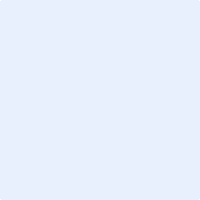 